Name ________________________________________	            Driver’s License # ________________________________Address ______________________________________		Number of Adults in house _________________________City__________________ State_______ Zip _________	Number of Children________ Age(s) _________________Phone ________________________________________	Place of Employment _____________________________E-mail ________________________________________		Want us to E-mail you? ____________________________Have you previously adopted from the Animal Advocacy Rescue Coalition? _____________________________________Are you a homeowner or renter? 			Homeowner		       	                 	Renter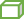 If you rent, is your name on the lease? __________________________________________________________________If you rent, does your apartment building or landlord have any breed or weight restrictions? If so, what are they?__________________________________________________________________________________________________Please tell us about your current or previous pets: Name: ____________________________________ Breed: __________________________________ Age: ___________Name: ____________________________________ Breed: __________________________________ Age: ___________Name: ____________________________________ Breed: __________________________________ Age: ___________How long ago did you live with a dog or cat? ______________________________________________________________What happened to your previous dog or cat? _____________________________________________________________Will your dog or cat be inside, outside or both? ___________________________________________________________What are you looking for in a dog or cat? ________________________________________________________________What is your heartworm prevention plan? _______________________________________________________________Adopting a dog or cat may cost more than the initial adoption fee. Food, veterinary care and unforeseen medical issues are just a few of the financial challenges that new pet owners face.  Upon arrival to the Animal Advocacy Rescue Coalition, all pets are thoroughly examined.  During their stay at AARC, they are continuously monitored: however, there is always the possibly that a pet is incubating disease or infection, while showing no signs or symptoms of illness. For this reason, we require that adopters take their pet to get their free wellness exam from any one of our vet partners within 5 days of adoption.  At the time of adoption, the adopter assumes all responsibility for all known and unknown behavior and medical issues and will not hold the Animal Advocacy Rescue Coalition, its agents, servants, or employees responsible for any expenses or damages that are incurred on behalf of this animal.Signature: __________________________________________________		Date:_______________________________